N e w s  R e l e a s e17th August 2017Prestige 520 to have UK Launch at TheYachtMarket.com Southampton Boat Show 2017The Prestige 520 will have its UK launch at TheYachtMarket.com Southampton Boat Show, while the Prestige 460 will debut in the UK at the show, which takes place 15-24th September 2017.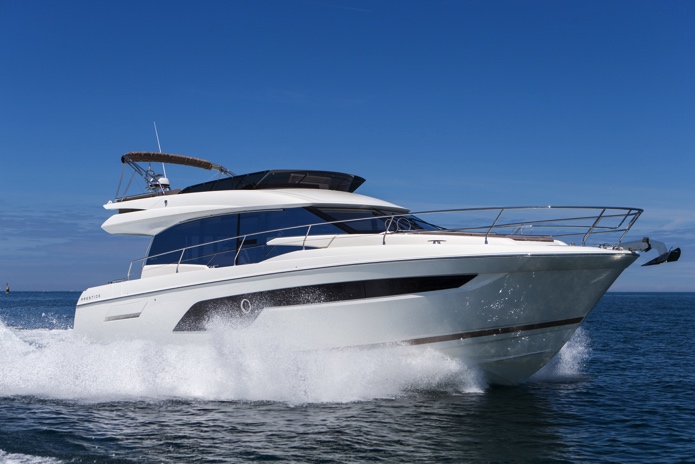 Prestige has chosen the show for the UK launch of the Prestige 520, the latest in the luxury motor yacht brand’s Flybridge line, illustrating the importance it places in the UK market. The Prestige Flybridge range is known for offering a vast spacious flybridge with socialising, sunbathing and dining in mind.The Prestige 520 has an ‘XXL’ Flybridge, unique on a 52ft motor yacht, meaning that there is plenty of space for relaxing in comfort. The bright, inviting saloon is designed for socialising with sofas that face each other and an innovative helm bench seat, which adjusts electronically to face the saloon, creating the perfect space for entertaining. The huge saloon windows not only let light in, which in turn gives uninterrupted views, but also allow the outside and inside spaces to flow harmoniously into each other. The boat is full of clever details making life on board easier while maximising the available space.The Prestige 520 incorporates all the latest innovations from Garroni Design and Jean-François de Premorel, Prestige’s head of product design.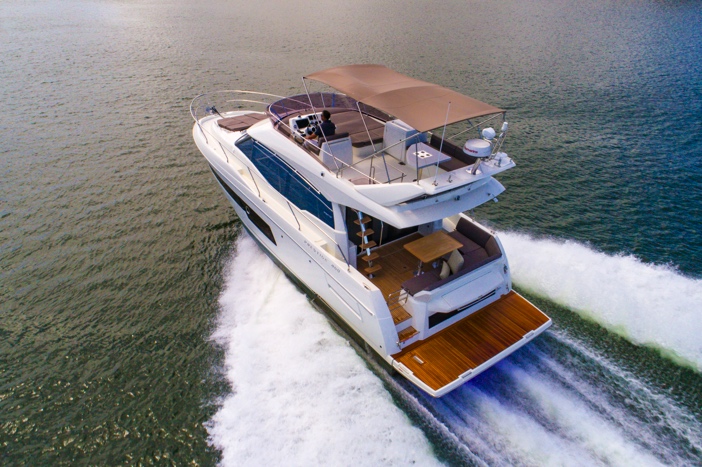 The Prestige 460, making its UK debut at the TheYachtMarket.com Southampton Boat Show, was released in March 2017 and is one of the newest models in the Prestige flybridge range. Powered by twin Volvo IPS500 or IPS600 engines, the Prestige 460 combines efficiency with easy handling, contemporary design with timeless elegance. The deck and layouts have been rethought, from its predecessor the 450 which has meant a bigger saloon and an owners cabin which looks like it’s stolen from a much larger boat, while oversized saloon windows flood the interior with light. The Prestige 460 is designed by Garroni Design and engineered by JP Concepts. The full list of Prestige models available to view at TheYachtMarket.comSouthampton Boat Show is as follows:Prestige 630Prestige 560Prestige 520 UK LAUNCHPrestige 460 UK DEBUTAs the UK’s largest dealer for Prestige, Ancasta will be presenting the above range of models at TheYachtMarket.com Southampton Boat Show to UK buyers from 15th to 24th September 2017.Contact Ancasta now to make an appointment to view any of the above, email enquiries@ancasta.com or call +44 2380 450000.PRESTIGE 520 Technical specification: Manufacturer PrestigeModel 520 FlybridgeDesigner Garroni Design / JP ConceptsBase Price £571,818 ex VATLOA 16.10 m / 52'9Hull Length 14.50 m / 47'6Maximum Beam 4.50 m / 14'9Engine Size Twin Volvo IPS600 D6-435hpCruising Speed 22 knotsDry (Light) Weight 14,100 kg / 31,085 lbsCabins Three plus crew cabin (option)Standard Fuel Capacity Two 650 litre tanksStandard Water Capacity 640 litresPRESTIGE 460 Technical specification: Manufacturer PrestigeModel 460 FlybridgeDesigner Garroni Design / JP Concepts – J&J DesignBase Price £410 348 ex VATLOA 13.96mHull Length 12.56mMaximum Beam 4.30mMaximum Power Available Twin Volvo IPS600-435HPCruising Speed 24 knotsMaximum Speed 32 knotsMaximum Range 230NMCabins Two cabins plus saloon & crew cabinStandard Fuel Capacity 1200 litresStandard Water Capacity 520 litresFor more information visit: http://www.ancasta.comENDSNotes to editorsAncasta International Boat Sales has 14 offices worldwideAncasta is the UK’s largest Prestige Luxury Motor Yachts dealer, the UK’s largest Beneteau Power and the UK’s largest Beneteau Sail dealerAncasta is exclusive UK dealer for Lagoon CatamaransIn addition, Ancasta is a new boat dealer for CNB Yacht Builders and McConaghy YachtsThe Ancasta Group incorporates Hamble Yacht Services Refit & Repair and Advanced Rigging and Hydraulics, both operating from Port Hamble.For more information on Ancasta visit www.ancasta.comMedia enquiries via Marine Advertising Agency:Alison Willis - alison@marineadagency.comTel: 023 9252 2044